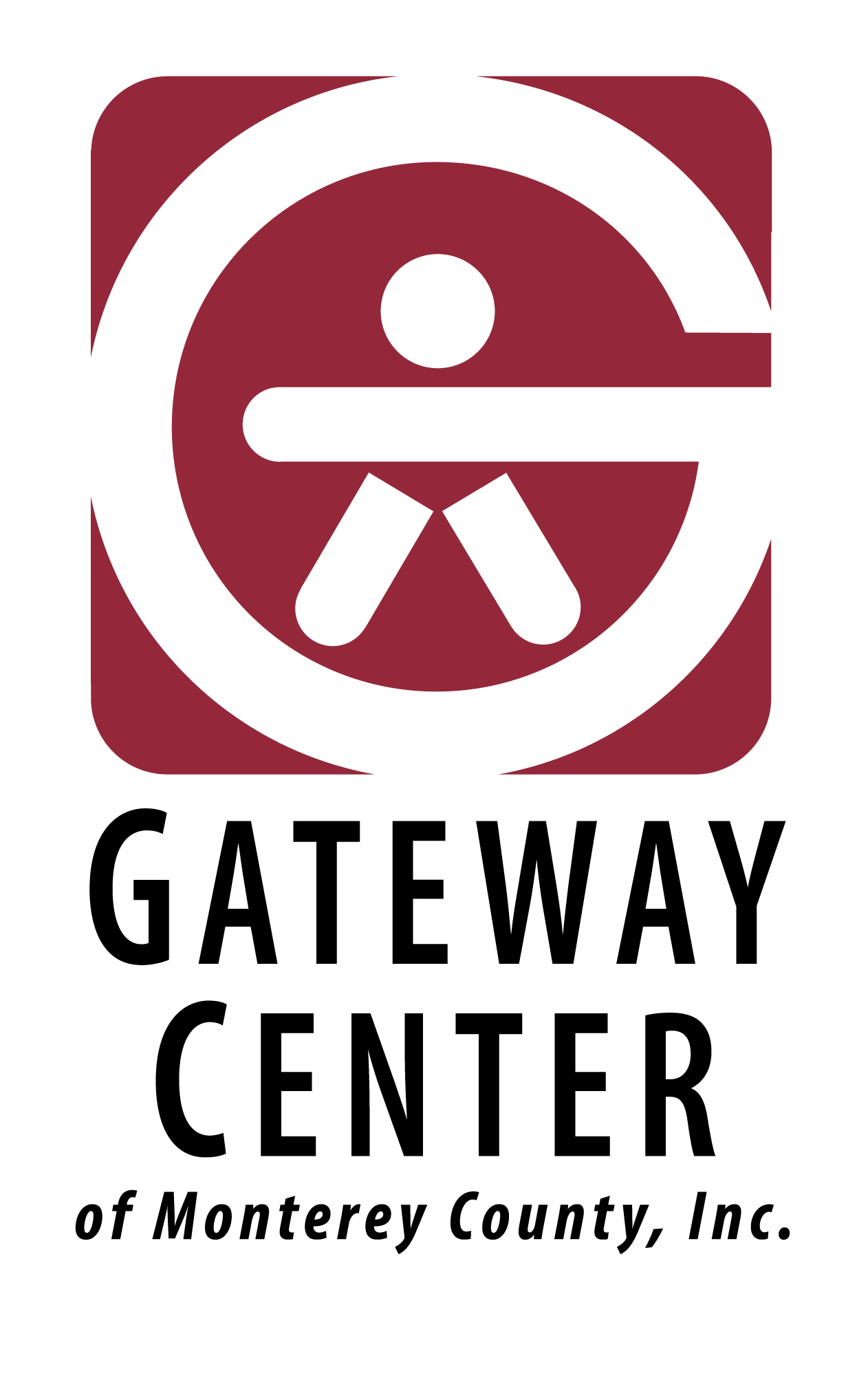 Officers and Board of DirectorsJim LandmanChairJeannette Fassler-WalkerVice ChairRachelle HillSecretaryLeon Heller TreasurerKristina OlfsonTerry WeckerBrad BarbeauDave TanisHelene LubbenEmeritusChris PanettaBruna OdelloMezola Benton William ParhamMary Lou CortrightRobert FreiriExecutive DirectorGateway Center ofMonterey County, Inc.831-372-8002Fax 831-372-2411www.gatewaycenter.orgState of Department of SocialServices Facility Numbers:270707828270702591275201316275202604